mezi těmito smluvními stranami: 1. Předmět smlouvy 1.1. Touto smlouvou se pronajímatel zavazuje přenechat nájemci za úplatu movitý předmět nájmu - přístroj pro temperaci a dávkování pramenité vody - watercooler (dále jen výdejník) v množství tak jak je uvedeno v seznamu, který tvoří přílohu č. 1, jako nedílnou součást této smlouvy, aby tento ve sjednané době užíval. Navyšování počtu výdejníků se bude sjednávat na základě samostatných objednávek od odběratele. Převzaté výdejníky odběratelem budou zaznamenány do přílohy č.1. U každého výdejníku v seznamu bude uvedeno: 1.1.1. pořadové číslo, 1.1.2. typ výdejníku, 1.1.3. výrobní číslo, 1.1.4. umístění výdejníku u odběratel (adresa), 1.1.5. datum předání výdejníku odběrateli – označen jako Datum A, 1.1.6. výše kauce, 1.1.7. číslo zálohové faktury kauce 1.1.8. výše nájemného Nájem A bez DPH, 1.1.9. cena výdejníku bez DPH, 1.1.10. datum ukončení nájmu. 1.2. Pronajímatel je povinen přenechat shora uvedený výdejník ve stavu způsobilém obvyklému užívání. V rámci předání výdejníku je nájemce pronajímatelem seznámen s obsluhou a údržbou výdejníku, což nájemce stvrzuje podpisem této smlouvy a související dokumentace. Předání a převzetí výdejníku bude potvrzeno nájemcem uvedením celého jména a příjmení a podpisem přebírající osoby na displeji mobilního telefonu v distribuční aplikaci Activewhere. Potvrzením zároveň nájemce stvrzuje, že byl s obsluhou a údržbou výdejníku seznámen. Podrobný návod k obsluze výdejníku je současně dostupný, a nájemce je povinen se s ním seznámit, na internetových stránkách pronajímatele v sekci předmětného výdejníku a dokumentů ke stažení. Nájemce obdrží dodací list i s podpisem ve formátu PDF do emailové schránky, kterou uvedl. Následně pronajímatel vystaví či aktualizuje přílohu smlouvy č. 1 – Seznam výdejníků, v němž budou uvedeny stávající výdejníky i nově předaný výdejník.  1.3. Po dobu trvání nájmu budou mezi oběma smluvními stranami realizovány dodávky pramenité či minerální vody v opakovaně použitelných obalech FONTANA 18,9l nebo FONTANA 11l (dále jen „barely“), které dodává firma FONTANA WATERCOOLERS s.r.o. - a to podle kupní smlouvy dle ust. článku 7 této smlouvy. 2. Doba trvání smluvního vztahu 2.1. Nájem se sjednává na dobu neurčitou, která počíná běžet ode dne předání výdejníku do nájmu nájemci. Datum předání je uvedeno v příloze č.1 jako Datum A.  	 	 	Strana 1 z 5 3. Výše nájemného 3.1. Výše měsíčního nájemného je uvedena u každého výdejníku v příloze č.1 zvlášť a to ve sloupci výše nájemného bez DPH, s tím, že k této částce bude připočtena DPH v aktuální sazbě platné k poslednímu kalendářnímu dni příslušného měsíce 3.2. 	Nájemce bude hradit stanovené nájemné od datumu Datum A po celou dobu nájmu a to na základě faktur, které bude pronajímatel vystavovat vždy na konci měsíce. 3.3. Nájemce uhradí pronajímateli za výdejník kauci (dále jen kauce), která je uvedena v příloze č.1 u každého výdejníku zvlášť ve sloupci kauce. Kauci nájemce uhradí na základě faktury, kterou pronajímatel vystaví nájemci po předání a převzetí výdejníku. Tato kauce je určena na úhradu škod a pohledávek, které vznikly pronajímateli v souvislosti s nedodržením podmínek této smlouvy ze strany nájemce. Nájemce se však složením této kauce nezprošťuje odpovědnosti za škody způsobené pronajímateli na výdejníku. Tato kauce je v případě, že pronajímatel nemá za nájemcem pohledávku vzniklou z nájemní smlouvy či kupní smlouvy, vratná v plné výši do 1 měsíce od skončení nájmu výdejníku. Má-li pronajímatel za nájemcem pohledávku vzniklou z nájemní smlouvy či kupní smlouvy, je pronajímatel oprávněn uspokojit své nároky ze složené kauce.  4. Bodový systém 4.1. 	Tento oddíl popisuje podmínky bonusového programu FILIP. Nájemce do tohoto bonusového programu  je zařazen. 4.1.1. Nájemce obdrží za vybrané zboží, které zakoupí od pronajímatele na základě kupní smlouvy vymezené v odstavci 7. této smlouvy, určitý počet bodů. Počet bodů je uveden v tabulce Ceny v odstavci Chyba! Nenalezen zdroj odkazů. 4.1.2. Nájemce musí takové zboží, odebírat na adrese, kde je umístěn předmět nájmu. 4.1.3. Jeden bod má hodnotu 1,00 Kč 4.1.4. Pronajímatel poskytne nájemci slevu na nájemném ve výši hodnoty bodů.  4.1.5. Pronajímatel poskytne slevu do maximální výše nájemného minus jedna koruna česká, tj. v případě poskytnutí slevy v maximální výši bude nájemné činit 1,00 Kč měsíčně bez DPH. 4.1.6. Každý bod lze uplatnit jen jednou. 4.1.7. Nebude-li dohodnuto jinak, nelze hodnotu bodů uplatnit jako slevu na jiné výrobky či služby pronajímatele. 5. Ostatní práva a povinnosti smluvních stran 5.1. 	Nájemce je oprávněn užívat výdejník přiměřeně povaze určení věci, dle pokynů pronajímatele, v souladu s návodem. 5.2. Nájemce není oprávněn dát výdejník do podnájmu. Pronajímatel je oprávněn požadovat přístup k výdejníku za účelem kontroly, zda nájemce užívá výdejník řádným způsobem a v souladu s touto smlouvou. Nájemce je povinen si po pronajímateli předem vyžádat souhlas s jakýmkoli přemístěním výdejníku mimo místo uvedené v příloze číslo 1 – Seznam výdejníků. 5.3. Změny na výdejníku nájemce není oprávněn provádět, ledaže by mu pronajímatel dal k takovým změnám písemný souhlas. Provede-li nájemce na výdejníku bez souhlasu pronajímatele změny, je povinen uvést výdejník po skončení nájmu do původního stavu. 5.4. Pronajímatel je povinen výdejník udržovat na své náklady ve stavu způsobilém řádnému užívání. Pronajímatel neodpovídá za škody způsobené na výdejníku nájemcem nebo třetí osobou. Takové škody hradí Nájemce. Nájemce je povinen zachovávat dohled nad výdejníkem a oznámit pronajímateli bez zbytečného odkladu potřebu vyčištění, úprav anebo oprav, které má pronajímatel provést a na kterých se smluvní strany dohodnou. Nájemce je povinen umožnit a snášet omezení v užívání výdejníku v rozsahu nutném pro provedení oprav a udržování výdejníku.  5.5. Nad rámec údržby výdejníku uvedené v předchozím odstavci je pronajímatel oprávněn nájemci nabídnout provedení hygienické sanitace výdejníku na náklady nájemce - a to průběžně, vždy po uplynutí každých třinácti týdnů účinnosti smlouvy. Cena této služby je uvedena v příloze č.2. V případě, že nájemce bude provedení této hygienické sanitace pronajímatelem akceptovat, je povinen vydat pronajatou věc na dobu nezbytně nutnou pronajímateli. 5.6. 	V případě, že nájemce nebude provedení hygienické sanitace pronajímatelem shora uvedeným způsobem akceptovat,  5.6.1. je nájemce povinen po dobu trvání nájmu provádět průběžně hygienickou sanitaci sám na vlastní náklady a pronajímateli písemně potvrdit, že hygienickou sanitaci bude provádět sám,  5.6.2. pronajímatel si vyhrazuje právo na omezení reklamací na kvalitu vody, která byla upravena pomocí pronajaté věci. 5.7. Zničením výdejníku nájemní vztah zaniká. Dojde-li k poškození výdejníku je nájemce povinen zaplatit jeho opravu. V případě zničení nebo ztráty výdejníkuje nájemce povinen uhradit pronajímateli jeho cenu, která je uvedena v příloze č.1 u každého výdejníku zvlášť ve sloupci cena výdejníku bez DPH. Tato cena bude ponížena o amortizaci dle délky užívání výdejníku nájemcem:  5.7.1. 1. až 35 měsíc – za každý měsíc o 2%  5.7.2. 36. měsíc a dále – o 70% z uvedené ceny 5.8. V případě, že výdejník ztratí svoji funkčnost v důsledku výrobní vady či neodstranitelné závady, která nebyla způsobena užíváním nájemcem nepřiměřeném povaze a určení věci, je pronajímatel povinen poskytnout nájemci výdejník jiný, stejného typu, stejného stáří a opotřebení. O výměně výdejníku bude sepsán dodatek ke smlouvě s uvedením důvodu výměny.  6. Ukončení smluvního vztahu 6.1. Platnost této smlouvy může být ukončena pouze písemnou dohodou obou smluvních stran, písemnou výpovědí smlouvy nebo písemným odstoupením od smlouvy. 6.2. Písemnou výpovědí může platnost smlouvy ukončit kterákoliv ze smluvních stran z jakýchkoliv důvodů nebo bez udání důvodů Platnost smlouvy končí uplynutím jednoměsíční výpovědní lhůty, která počíná běžet prvním dnem následujícího měsíce po doručení výpovědi druhé smluvní straně. Písemná výpověď musí být druhé smluvní straně buď odeslána prostřednictvím datové schránky nebo předána osobně proti písemnému potvrzení nebo zaslána poštou jako doporučená zásilka na adresu sídla smluvní strany uvedenou v obchodním nebo jiném veřejném rejstříku, v němž je smluvní strana zapsána, nebo na doručovací adresu oznámenou touto smluvní stranou. V případě, že doporučená zásilka s výpovědí bude poštou vrácena zpět odesílateli jako nedoručená z důvodů na straně adresáta (zejména odmítnutí přijetí, nevyzvednutí v úložní době, adresát na této adrese neznámy nebo se odstěhoval nebo jiný důvod) nebo adresát zásilku z jiných důvodů nepřevezme, považuje se výpověď  za doručenou desátý den po odeslání zásilky. 6.3. 	Pronajímatel má právo písemně odstoupit od smlouvy v těchto případech: 6.3.1. poruší-li nájemce některou z povinností stanovenou v čl. 5.1, 5.2, 5.3, 5.4 nebo 5.6. této smlouvy 6.3.2. bude-li nájemce vůči pronajímateli v prodlení s úhradou peněžitého závazku delším než 30 (slovy třicet) dnů. V písemném oznámení o odstoupení od smlouvy musí být uveden konkrétní důvod odstoupení od smlouvy. Platnost smlouvy končí dnem doručením písemného oznámení o odstoupení od smlouvy nájemci.  Písemné oznámení o odstoupení od smlouvy musí být nájemci buď odesláno prostřednictvím datové schránky nebo předáno osobně proti písemnému potvrzení nebo zasláno poštou jako doporučená zásilka na adresu sídla nájemce uvedenou v obchodním nebo jiném veřejném rejstříku, v němž je nájemce zapsán nebo na doručovací adresu oznámenou nájemcem. V případě, že doporučená zásilka s odstoupením od smlouvy bude poštou vrácena zpět pronajímateli jako nedoručená z důvodů na straně nájemce (zejména odmítnutí přijetí, nevyzvednutí v úložní době, nájemce na této adrese neznámy nebo se odstěhoval nebo jiný důvod) nebo nájemce zásilku z jiných důvodů nepřevezme, považuje se písemné odstoupení od smlouvy za doručené desátý den po odeslání zásilky 6.4. V případě ukončení platnosti nájemní smlouvy je nájemce povinen vydat výdejník pronajímateli do 14-ti dnů od skončení platnosti smlouvy. Pokud nájemce výdejník nevydá ani do 30-ti dnů skončení platnosti smlouvy, je povinen uhradit pronajímateli smluvní pokutu ve výši 3.000,00 Kč a hodnotu výdejníku uvedenou v odstavci 5.7 poníženou o amortizaci dle odstavců 5.7.1 a 5.7.2. 6.5. Nájemce je povinen uhradit pronajímateli náklady spojené s předčasným ukončením smlouvy, které činí 1.500,- Kč bez DPH za každý výdejník (dále jen poplatek) v těchto případech: 6.5.1. Vypoví-li nájemce smlouvu před datem Datum A + 24 měsíců.  6.5.2. odstoupí-li pronajímatel od smlouvy z důvodů uvedených v odstavci 6.3. 6.6. V případě, že je tato smlouva uzavírána mimo prostory obvyklé k podnikání pronajímatele, je nájemci (který je spotřebitelem) přiznáno právo od této smlouvy bez uvedení důvodů odstoupit a to do 14 dnů ode dne následujícího po dni uzavření smlouvy (příp. ode dne převzetí zboží). Pro účely uplatnění práva na odstoupení od této smlouvy musí nájemce o svém rozhodnutí odstoupit od smlouvy informovat pronajímatele a to formou jednoznačného prohlášení. Za tímto účelem je nájemce v souladu se zákonem poučen o možnosti od smlouvy odstoupit v souladu s ustanovením § 1820 odst. 1 písm. f) zákona č. 89/2012 Sb, občanského zákoníku. Nájemce svým podpisem na této smlouvě stvrzuje, že při podpisu smlouvy převzal veškeré podstatné informace a dokumenty chránící práva spotřebitele. Aby byla dodržena lhůta pro odstoupení od smlouvy, postačuje odeslat sdělení o uplatnění práva odstoupit od smlouvy před uplynutím příslušné lhůty. Nájemce bere na vědomí, že se tato smlouva skládá z více smluvních kontraktů, a to nájemní smlouvy a smlouvy kupní. V takovém případě platí omezení v souladu s ustanovením § 1837 písm. a), d), e), f) a g) zákona č. 89/2012 Sb, občanského zákoníku, kdy spotřebitel nemůže odsoupit od smlouvy: a) o poskytování služeb, jestliže byly splněny s jeho předchozím výslovným souhlasem před uplynutím lhůty pro odstoupení od smlouvy a podnikatel před uzavřením smlouvy sdělil spotřebiteli, že v takovém případě nemá právo na odstoupení od smlouvy, o dodávce zboží, které bylo upraveno podle přání spotřebitele nebo pro jeho osobu, o dodávce zboží, které podléhá rychlé zkáze, jakož i zboží, které bylo po dodání nenávratně smíseno s jiným zbožím, o opravě nebo údržbě provedené v místě určeném spotřebitelem na jeho žádost; to však neplatí v případě následného provedení jiných než vyžádaných oprav či dodání jiných než vyžádaných náhradních dílů, o dodávce zboží v uzavřeném obalu, které spotřebitel z obalu vyňal a z hygienických důvodů jej není možné vrátit, Nájemce v souladu s výše uvedeným není oprávněn odstoupit od smlouvy a je povinen uhradit cenu v případě koupeného zboží (zejména barelové vody, instantní nápoje, káva, čaj atd.), které již bylo rozbaleno, spotřebováno, připraveno k používání či jinak pozměněno. Nájemce dále v souladu s výše uvedeným není oprávněn odstoupit od smlouvy a je povinen uhradit cenu dopravy, instalace, deinstalace a sanitace výdejníku. Smluvní strany se výslovně dohodly a nájemce v souladu s ustanovením § 1834 zákona č. 89/2012 Sb, občanského zákoníku výslovně požaduje, aby pronajímatel začal s plněním smlouvy před uplynutím lhůty pro odstoupení od smlouvy. 6.7. Nájemce není povinen uhradit poplatek vymezený v odstavci 6.5, vypoví-li smlouvu před datem Datum A + 24 měsíců v případě, že důvodem výpovědi je neplnění smlouvy ze strany pronajímatele v těchto případech: je-li pronajímatel opakovaně ve třech po sobě jdoucích případech v prodlení s dodávkami vody delším než 48 hodin. Na tuto skutečnost je nájemce povinen nejprve pronajímatele písemně upozornit s uvedením všech případů. Bude-li se situace opakovat i po písemném upozornění, má právo nájemce odstoupit od smlouvy před datem Datum A + 24 měsíců bez povinnosti uhradit poplatek. je-li pronajímatel v prodlení s opravou výdejníku delším než 48 hodin. Za porušení smlouvy se nepovažuje, pokud pronajímatel poskytne nájemci náhradou po dobu opravy výdejník stejného typu. 7. Smlouva kupní 7.1. Pronajímatel jako prodávající a nájemce jako kupující se dohodli, že po dobu účinnosti nájemního vztahu touto smlouvou založeného bude účinná i kupní smlouva, kterou smluvní strany mezi sebou uzavírají dle následujících odstavců tohoto článku 7. Nájemce je v této kupní smlouvě kupujícím, pronajímatel je prodávajícím.  7.2. Kupující se zavazuje odebírat od distribuční sítě prodávajícího na základě průběžných objednávek pramenitou či minerální vodu v opakovaně plnitelných barelech FONTANA 18,9 nebo FONTANA 11l (dále jen barel) a prodávající se zavazuje toto plnění kupujícímu prostřednictvím své distribuční sítě dodávat do místa, kde bude umístěn výdejník a to do 48 hodin v pracovní dny nebo v rámci nejbližší závozové trasy do oblasti v níž má kupující umístěn výdejník. Kupující byl před podpisem smlouvy seznámen s tím, která varianta termínů závozů se na něj vztahuje. Minimální jednorázová objednávka jsou tři barely vody. Prodávající poskytne rozvoz zboží kupujícímu zdarma, pokud bude minimální jednorázová objednávka tři barely vody. V případě závozu PET lahví platí pravidlo, že 1 barel vody = 12 PET lahví vody FONTANA 1,5l = 36 PET lahví vody FONTANA 0,5l 7.3. Kupující bude doručovat své objednávky prodávajícímu emailem, písemně či telefonicky. Kontaktní a objednávkové údaje kupující obdrží při podpisu smlouvy od pobočky prodávajícího, do jejíž působnosti kupující spadá. Kupující též může své objednávky zasílat na centrální email objednavky@fontana.cz, nebo prostřednictvím e-shopu na www.fontana.cz, kde obdrží automatické potvrzení přijetí objednávky.  7.4. 	Kupní cena za každé jednotlivé plnění v rámci předmětu této kupní smlouvy bude kupujícím hrazena na základě faktury, kterou vystaví prodávající vždy nejpozději patnáctý den následujícího měsíce, kdy kupujícímu bylo zboží dodáno. 7.5. 	Ceny vybraných položek jsou uvedeny v příloze číslo 2, která je nedílnou součástí této smlouvy. 7.6. Kupující bere na vědomí, že prodávající je oprávněn zvýšit ceny vybraných položek, které jsou uvedeny v příloze číslo 2 o index inflace za uplynulý rok, který je zveřejňován Českým statistickým úřadem. V případě, že tyto ceny vzrostou o více jak 10% oproti cenám uvedeným výše, má kupující právo odstoupit od nájemní smlouvy. Pokud odstoupí z tohoto důvodu před datem Datum A+24 měsíců, není pronajímatel oprávněn po nájemci požadovat poplatek definovaný v odstavci 6.5. 7.7. Ceny ostatního zboží a služeb jsou uvedeny v eshopu na internetových stránkách www.fontana.cz Tyto ceny je prodávající oprávněn měnit bez povinnosti informovat kupujícího. 7.8. 	Pronajímatel je povinen vykoupit od nájemce zpět barely, které mu prodal, a to za těchto podmínek: barely je pronajímatel povinen vykoupit za cenu, za kterou byly nájemci pronajímatelem prodány pronajímatel je povinen vykoupit pouze barely, které jsou opakovaně plnitelné pronajímatel není povinen zpět odkoupit barely, které trpí vadami, a to zejména: prasklinami proraženími přítomností cizích látek jako jsou agresivní chemikálie, anorganické či organické prvky,  stopami přítomnosti jiných tekutin než vody silným znečištěním přítomností řasy (zeleným či hnědým zabarvení vnitřku barelu) Barely, které není podle písm. c) odstavce 7.7 pronajímatel povinen odkoupit, je pronajímatel povinen na výzvu nájemce bezplatně převzít a ekologicky zlikvidovat. Kupní smlouva se řídí ustanoveními § 2085 a násl. Občanského zákoníku.  Skončí-li předčasně účinnost smlouvy nájemní, končí ve stejný okamžik také účinnost této kupní smlouvy. Ostatní ujednání. 8.1. Fakturace. Obě strany se dohodly na splatnosti faktur 14 dní ode dne vystavení faktury. Pronajímatel/Prodávající bude zasílat Nájemci/kupujícímu faktury emailem na adresu xxx. V případě, že bude kupující vyžadovat zasílání vytištěné faktury poštou, bude mu účtován poplatek 50,- Kč bez DPH za každou zásilku. Adresa pro zasílání tištěných faktur je viz záhlaví smlouvy. 9. Závěrečná ustanovení 9.1. 	Smluvní strana, která je v prodlení se splněním peněžitého závazku vyplývajícího z nájemní či kupní smlouvy, je povinna zaplatit druhé smluvní straně smluvní pokutu ve výši 0,1% dlužné částky za každý den prodlení.  9.2. Každá ze smluvních stran je povinna bez zbytečného odkladu informovat písemně datovou schránkou nebo doporučeným dopisem nebo emailem druhou smluvní stranu o změnách všech identifikačních údajů uvedených v záhlaví této smlouvy. Nájemce se dále zavazuje bez zbytečného odkladu pronajímateli písemně oznámit veškeré zásadní změny na své straně, které mohou mít vliv na plnění závazků vyplývajících z této smlouvy, zejména připravovaný prodej či nájem závodu či jeho části, vstup do likvidace, vstup do insolvence, zánik živnostenského oprávnění apod. 9.3. Každá ze smluvních stran je povinna zajistit přijímání písemností datovou schránkou nebo na adrese svého sídla podle veřejného rejstříku, v němž je zapsána, příp. na jiné adrese, kterou oznámila druhé smluvní straně jako svoji doručovací adresu 9.4. Tato smlouva je uzavřena ve dvou stejnopisech, z nichž oba mají povahu originálu. Tvoří ji smlouva nájemní a smlouva kupní, která je obsažena v ust. čl.7. Pronajímatel má ve smlouvě kupní postavení prodávajícího a nájemce postavení kupujícího. 9.5. 	Není-li uvedeno jinak, řídí se právní vztahy vyplývající z této smlouvy příslušnými ustanoveními Občanského zákoníku. 9.6. Je-li nebo stane-li se některé ustanovení této smlouvy neplatné či neúčinné, zůstávají ostatní ustanovení této smlouvy platná a účinná. Namísto neplatného či neúčinného ustanovení se použijí ustanovení obecně závazných právních předpisů upravujících otázku vzájemného vztahu smluvních stran. Strany se pak zavazují upravit svůj vztah přijetím jiného ustanovení, které svým výsledkem nejlépe odpovídá záměru ustanovení neplatného resp. neúčinného. 9.7. Nájemce prohlašuje, že byl pronajímatelem poučen o tom, že má, v případě postavení spotřebitele, možnost dle ustanovení  § 14 zákona č. 634/1992 Sb., o ochraně spotřebitele, řešit jakékoli spory s pronajímatelem vzniklé z této smlouvy u České obchodní inspekce, která je jako orgán mimosoudního řešení spotřebitelských sporů věcně příslušná. Veškeré nezbytné informace jsou k dispozici na internetových stránkách www.coi.cz. 9.8. Nájemce potvrzuje, že se před podpisem této smlouvy seznámil s obchodními podmínkami pronajímatele a se zpracováním osobních údajů pronajímatele dle GDPR a se zásadami ochrany osobních údajů, které jsou uveřejněny na internetových stránkách www.fontana.cz. Zpracování osobních údajů poskytnutých ze strany nájemce je požadováno z důvodu, že jsou tyto nezbytné pro plnění závazků smluvních stran, případně jejich poskytnutí vyžaduje zákon. Nájemce se zavazuje řídit obchodními podmínkami pronajímatele. 9.9. Smluvní strany prohlašují a podpisem potvrzují, že k této smlouvě neexistují žádná vedlejší ujednání, která by nebyla součástí této smlouvy a že v písemném vyhotovení této smlouvy není cokoli přepisováno nebo jinak opravováno. 9.10. Obě smluvní strany přistupují na podmínky uvedené v této smlouvě a na důkaz toho ji podepisují. V Karlových Varech dne 22.3.2024 Příloha č.1 ke smlouvě WF2000941	Odběratel: Domov pro osoby se zdravotním postižením, příspěvková organizace	strana 1 z 1_______________________	_____________________FONTANA	Dne: 22.3.2024	OdběratelPříloha č.2 ke smlouvě číslo  	WF2000941 Nájemce/kupující:  	 	Domov pro osoby se zdravotním postižením, příspěvková organizace Ceny vybraných položek. Obě strany se dohodly na těchto cenách vybraných položek. K výše uvedeným cenám bude účtována sazba DPH dle platných právních předpisů. Kupující bere na vědomí, že prodávající je oprávněn zvýšit výše uvedené ceny o míru inflace za uplynulý rok, který je zveřejňován Českým statistickým úřadem. V případě, že tyto ceny vzrostou o více jak 10% oproti cenám uvedeným výše, má kupující právo odstoupit od nájemní smlouvy. Pokud odstoupí z tohoto důvodu před datem Datum A + 24 měsíců uvedeným ve smlouvě, není pronajímatel oprávněn po nájemci požadovat poplatek definovaný v odstavci 6.5. smlouvy. Ceny jsou platné od data podpisu přílohy. Předchozí ujednání o cenách se dnem podpisu této přílohy ruší. Podpisy smluvních stran V Karových Varech dne 22.03.2024 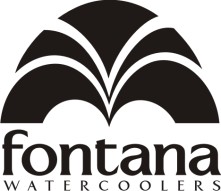 NÁJEMNÍ SMLOUVA uzavřená ve smyslu ust. § 2201 a násl. Občanského zákoníku SMLOUVA KUPNÍ uzavřená ve smyslu ust. § 2085 a násl. Občanského zákoníku číslo smlouvy: číslo smlouvy: číslo smlouvy: WF2000941 NÁJEMNÍ SMLOUVA uzavřená ve smyslu ust. § 2201 a násl. Občanského zákoníku SMLOUVA KUPNÍ uzavřená ve smyslu ust. § 2085 a násl. Občanského zákoníku pro potřeby FONTANA WATERCOOLERS pro potřeby FONTANA WATERCOOLERS pro potřeby FONTANA WATERCOOLERS pro potřeby FONTANA WATERCOOLERS NÁJEMNÍ SMLOUVA uzavřená ve smyslu ust. § 2201 a násl. Občanského zákoníku SMLOUVA KUPNÍ uzavřená ve smyslu ust. § 2085 a násl. Občanského zákoníku FILIP 2 R verze 07.03.2024 FILIP 2 R verze 07.03.2024 FILIP 2 R verze 07.03.2024 pobočka: Karlovy Vary NÁJEMNÍ SMLOUVA uzavřená ve smyslu ust. § 2201 a násl. Občanského zákoníku SMLOUVA KUPNÍ uzavřená ve smyslu ust. § 2085 a násl. Občanského zákoníku Obchodní zástupce: Obchodní zástupce: Obchodní zástupce: Viktor Belecký NÁJEMNÍ SMLOUVA uzavřená ve smyslu ust. § 2201 a násl. Občanského zákoníku SMLOUVA KUPNÍ uzavřená ve smyslu ust. § 2085 a násl. Občanského zákoníku test test test test zajistil NÁJEMNÍ SMLOUVA uzavřená ve smyslu ust. § 2201 a násl. Občanského zákoníku SMLOUVA KUPNÍ uzavřená ve smyslu ust. § 2085 a násl. Občanského zákoníku test zajistil NÁJEMNÍ SMLOUVA uzavřená ve smyslu ust. § 2201 a násl. Občanského zákoníku SMLOUVA KUPNÍ uzavřená ve smyslu ust. § 2085 a násl. Občanského zákoníku platnost od: platnost od: platnost od: 22.3.2024 Pronajímatel: Nájemce: Název  FONTANA WATERCOOLERS, s.r.o. Firma: Domov pro osoby se zdravotním postižením v Radošově, příspěvková organizace jednatel: zastoupena: Pavel Uher Lenkou Smíškovou Adresa:  	jednatel: Kyselka, část Radošov č.p. 137, 363 01, Ostrov Marie Pařížská adresa Klokotská 693/9  142 00 Praha 4 zastoupena: IČO: 25088289 IČO: 71175334 DIČ: CZ25088289 -: banka ČSOB a.s., Praha číslo bankovního účtu: 27-9955330257/0100 číslo účtu: 268 758 621/0300 Odpovědná osoba: Zapsána v obchodním rejstříku vedeném Městským soudem v Praze oddíl C, vložka 48534 telefon: email: email pro zasílání faktur: (dále jen pronajímatel) (dále jen nájemce nebo odběratel) pronajímatel/prodávající nájemce/kupující SEZNAM VÝDEJNÍKŮSEZNAM VÝDEJNÍKŮ1.1.1.1.1.2.1.1.3.1.1.4.1.1.5.1.1.6.1.1.7.1.1.8.1.1.9.1.1.10.číslotypvýrobní čísloumístěníDatum Akauce          (Kč)číslo  zálohové faktury kaucevýše nájemného Nájem A bez DPH  (Kč)cena výdejníku bez DPH (Kč)Ukončení pronájmu* (deinstalace)1Caribic Lite Black 00123080409Kyselka, část Radošov č.p. 137, 363 01, Ostrov22.03.242 000,0090-013819299,007 999,0023456789101112131415161718192021222324252627282930katalogové číslo název základní cena bez DPH sleva ze základní ceny počet bodů 1000001 Fontana 18,9l pramenitá voda 139,90 6,70% 30 1000004 Fontana 11l pramenitá voda 123,90 0,00% 20 1000003 Fontana MINERA 18,9l  158,90 5,90% 30 1100001 barel FONTANA 18,9l 208,33 0 1100283 Barel FONTANA 11l 123,97 0 2200001 Čištění a sanitace WTC 549,00 0,00% 0 pronajímatel/prodávající nájemce/kupující 